МИНИСТЕРСТВО ОБРАЗОВАНИЯ САРАТОВСКОЙ ОБЛАСТИГОСУДАРСТВЕННОЕ АВТОНОМНОЕ ПРОФЕССИОНАЛЬНОЕ ОБРАЗОВАТЕЛЬНОЕ УЧРЕЖДЕНИЕ САРАТОВСКОЙ ОБЛАСТИ«САРАТОВСКИЙ  КОЛЛЕЖ  КУЛИНАРНОГО  ИСКУССТВА»АВТОРКетько Наталья Евгеньевнар.т. 202981ОСМЕЛЬТЕСЬ  МЫСЛИТЬ  САМОСТОЯТЕЛЬНО!Методические рекомендации для студентов по выполнению внеаудиторной самостоятельной работы по физике, обучающихся по специальностям19.02.10  Технология продукции общественного питания43.02.01 Организация облуживания в общественном питанииСаратов  2018УВАЖАЕМЫЙ  СТУДЕНТ! НЕМНОГО ЧИТАЙ, ДА МНОГО РАЗУМЕЙ!Немного  о том, что такое внеаудиторная (самостоятельная) работаПрограмма изучения дисциплины «Физика» предусматривает, кроме обязательных часов аудиторной работы, также и определенный объем внеаудиторной самостоятельной работы. Она включает в себя планируемую учебную и учебно-исследовательскую работу обучающихся, выполняемую во внеаудиторное время по заданию и при методическом руководстве преподавателя, но без его непосредственного участия. Внеаудиторная самостоятельная работа обучающегося – это вид деятельности, выступающий как специфическая форма учебного и научного познания, внутренним содержанием которого является самостоятельное построение обучающимся способа достижения поставленной цели. Не забывай! Человеческий ум воспитывается учением и мышлением (М. Цицерон)Почему  её надо выполнять?Читаем Федеральный государственный образовательный стандарт (ФГОС) СПО по специальности 19.02.10 Технология продукции общественного питания:п.7.3 - «максимальный объем учебной нагрузки обучающихся составляет 54 академических часа в неделю, включая все виды аудиторной и внеаудиторной (самостоятельной) учебной работы по освоению основной профессиональной образовательной программы»; п.7.4-«максимальный объем аудиторной учебной нагрузки при очной форме получения образования составляет 36 академических часов в неделю»Простое вычисление показывает, что данная работа студентов составляет 50% от общего количества изучаемых аудиторных часов. Надеемся, вы поняли, что внеаудиторная работа входит в обязательный компонент освоения программы.Что формирует внеаудиторная (самостоятельная работа)?Внеаудиторная самостоятельная работа обучающегося  углубляет знания, дает возможность отрабатывать умения,  формирует опыт практической деятельности и на его основе в дальнейшем - овладение компетенциями. Не забывай! Базовое образование поможет вам выжить. Самообразование приведет вас к успеху!Какова роль преподавателя в данном виде работы?В организации  внеаудиторной (самостоятельной) работы по физике с целью приобретения студентом общих компетенций, углубления знаний и отработки умений. Не забывай! Цель обучения — научить обходиться без учителя (Э. Хаббард)Прогнозируемый конечный результатВ процессе выполнения внеаудиторной (самостоятельной) деятельности обучающийся вырабатывает показатели  творческой личности, способной самостоятельно приобретать знания и умения, владение формулировать проблему и находить оптимальный путь её решения. Не забывай! Воспитание творческих способностей в человеке основывается на развитии самостоятельного мышления (П. Капица)РЕКОМЕНДАЦИИ  К  ДЕЙСТВИЮПредлагаем вашу деятельность по выполнению внеаудиторной (самостоятельной) работы оформить в отдельную папку- Портфолио. Можете воспользоваться шаблоном при оформлении титульного листа (Приложение 1)Изучите программу  внеаудиторной (самостоятельной) работы по физике.Обратите внимание, что в каждом столбце таблицы прописаны следующие наименования:1-Номер темы; 2-наименование темы; 3-количество часов на изучение данной темы в режиме внеаудиторной (самостоятельной) работы; 4- наименование задания; 5 –ссылки на источники, рекомендуемые при выполнении внеаудиторной (самостоятельной) работы; 6-общий вид деятельности работы по данной теме; 7,8,9-виды деятельности студента (или форма представления результата деятельности) в зависимости от уровня сложности. Уровень сложности «1» условно соответствует отметке «удовлетворительно», соответственно уровень сложности «2»-отметке «хорошо», уровень сложности «3»-отметке «отлично»;10-предполагаемые формируемые предметные компетенцииОбращаем внимание! Темы внеаудиторной (самостоятельной) работы имеют сквозную нумерацию, что облегчает производить запись домашнего задания.Студент, помни! Предлагаемые виды деятельности по выполнению тем -это не догма. Вы можете предложить свои варианты или способы решения тематических вопросов, проблем для получения конечного результата.Предлагаем примерную структуру выполнения темы программы:- Наименование темы- Вид деятельности-Уровень сложности- Форма работы (индивидуальная или групповая)- Используемые источники- Содержание выбранной деятельности (справка, отчет, конспект, видео и пр. варианты). См. примерный образец оформления (Приложение 2)- Проведение самооценки способов  и результатов деятельности. Возможен взаимообмен и взаимопроверка. Можете воспользоваться шаблоном (Приложение 3)Вы вправе использовать следующие формы консультаций  преподавателя:-аудиторные, в соответствии с графиком консультаций,-дистанционные (в режиме on-line (skype) nketko, электронной почты nketko@mail.ruГЛОССАРИЙВ программе внеаудиторной (самостоятельной) работы по физике предлагаются следующие виды деятельности студентов:КонспектированиеКонспектом называется краткое последовательное изложение содержания статьи, книги, лекции. Его основу составляют план тезисы, выписки, цитаты. Конспект в отличие от тезисов воспроизводят не только мысли оригинала, но и связь между ними, в конспекте отражается не только то, о чем говорится в работе, но и что утверждается, и как доказывается. Существуют разнообразные виды и способы конспектирования. Виды конспектов:-План-конспект представляет собой более детальную проработку источника: составляется подробный, сложный план, в котором освещаются не только основные вопросы источника, но и частные. К каждому пункту или подпункту плана подбираются и выписываются цитаты.    Часто записей в виде плана и тезисов бывает недостаточно для полноценного усвоения материала. В этом случае прибегают к конспектированию, т.е. к переработке информации за счет ее свертывания.-Текстуальный конспект, который представляет собой последовательную запись текста книги или лекции. Такой конспект точно передает логику материала и максимум информации. Общую последовательность действий при составлении текстуального конспекта можно определить таким образом: 1.Уяснить цели и задачи конспектирования. 2. Ознакомится с произведением в целом: прочитать предисловие, введение, оглавление е выделить информационно значимые разделы текста. 3. Внимательно прочитать текст параграфа, главы и отметить информационно значимые места. 4. Составить конспект, для этого: - сделать библиографическое описание конспектируемого источника; - последовательно выделить в тексте тезисы и записать их с последующей аргументацией; - написать краткое резюме – обобщить текст конспекта, выделить основное содержание проработанного материала, дать ему оценку 2. Реферирование источников. Реферирование отражает, идентифицирует не содержание соответствующего произведения (документа, издания) вообще, а лишь новое, ценное и полезное содержание (приращение науки, знания).3. Аннотирование источников. Это предельно сжатое изложение основного содержания текста. Так же подходит для предварительных библиографических заметок «самому себе». Строится на основе конспекта, только очень краткого. В отличие от реферата дает представление не о содержании работы, а лишь о её тематике. Аннотация включает: характеристику типа произведения, основной темы (проблемы, объекта), цели работы и ее результаты; указывает, что нового несёт в себе данное произведение в сравнении с другими, родственными ему по тематике и целевому назначению. 4. Самостоятельная работа в ИнтернетеОсновные заданные направления работы:-тестирование в режиме on-line . По указанной ссылке можно поучаствовать в федеральном тестировании в режимах ознакомление, самоконтроль и обучение. По результатам делаете скрин-шоты страниц;- поиск информации в сети. Используйте различные web-браузеры, базы данных, информационно-поисковые и информационно-справочные системы, автоматизированные библиотечные системы, электронные журналы для выполнения поисковых, научно-практических, проблемных заданий. После изучения информации, составляете форму отчета, в соответствии с заданием;-организация диалога в сети. Используйте электронную почту, skype для проведения консультаций с педагогом, советов или обсуждений возникающих проблем с другими студентами при групповой работе;- просмотр электронных видеоматериалов. По указанной ссылке (или ваш вариант электронного ресурса) вы можете ознакомиться с заданной темой и составить по ней справку, отчет, аннотацию и пр.;- просмотр готовых или создание авторских мультимедийных презентаций учебных тем.  По готовым презентациям необходимо будет сделать сравнительный анализ. Создание презентации можете осуществлять как индивидуально, так и группой обучающихся, в зависимости от сложности темы. В случае необходимости преподаватель поможет внести корректировки в содержание и оформление слайдов. 5. Экспериментальная домашняя задача. В домашних условиях проведите наблюдение и расчет, используя элементарное устройство-термометр для определения температуры воздуха в комнате или квартире. Воспользуйтесь справочным материалом и указанными источниками для определения молярных масс азота и углекислого газа, формулой для расчета скорости движения молекул газа. Представьте результат по выбранной вами форме отчета.6. Проектное задание (подготовка к деловой игре по кейс-методу).  Необходимо распланировать работу по командам. Продумать, в качестве кого (экологи, инженеры, законодатели; или ваш вариант) будете решать проблему по теме «Экологическое состояние города Саратова». Кроме того, необходимо подготовить дополнительный материал по выбранному вами направлению.7. Проблемное задание. Для выполнения такого вида задания будет недостаточно провести анализ различных интернет- источников. Предлагаем выполнить свои эксперименты, наблюдения, сделать выводы по проблеме и только потом провести сравнительный анализ способов решения проблемы в профессиональной деятельности на основе интернет- источников.Удачи!Приложение 1ГОСУДАРСТВЕННОЕ АВТОНОМНОЕ ПРОФЕССИОНАЛЬНОЕ ОБРАЗОВАТЕЛЬНОЕ УЧРЕЖДЕНИЕ САРАТОВСКОЙ ОБЛАСТИ«САРАТОВСКИЙ  КОЛЛЕЖ  КУЛИНАРНОГО  ИСКУССТВА»ПОРТФОЛИОвнеаудиторной самостоятельной работы по физикеВыполнил/а студент/ка  __ курса, ______ группы________________ФИОПроверила___________Н.Е. КетькоОтметка ______________Саратов 20___ Приложение 2Образец оформления работы -тема «Кинематика»- тестирование -Уровень сложности- режим самоконтроля, 2- Форма работы (индивидуальная)- Используемые источники  http://vesety.com/fizika-ct-2012/ - скрин-шот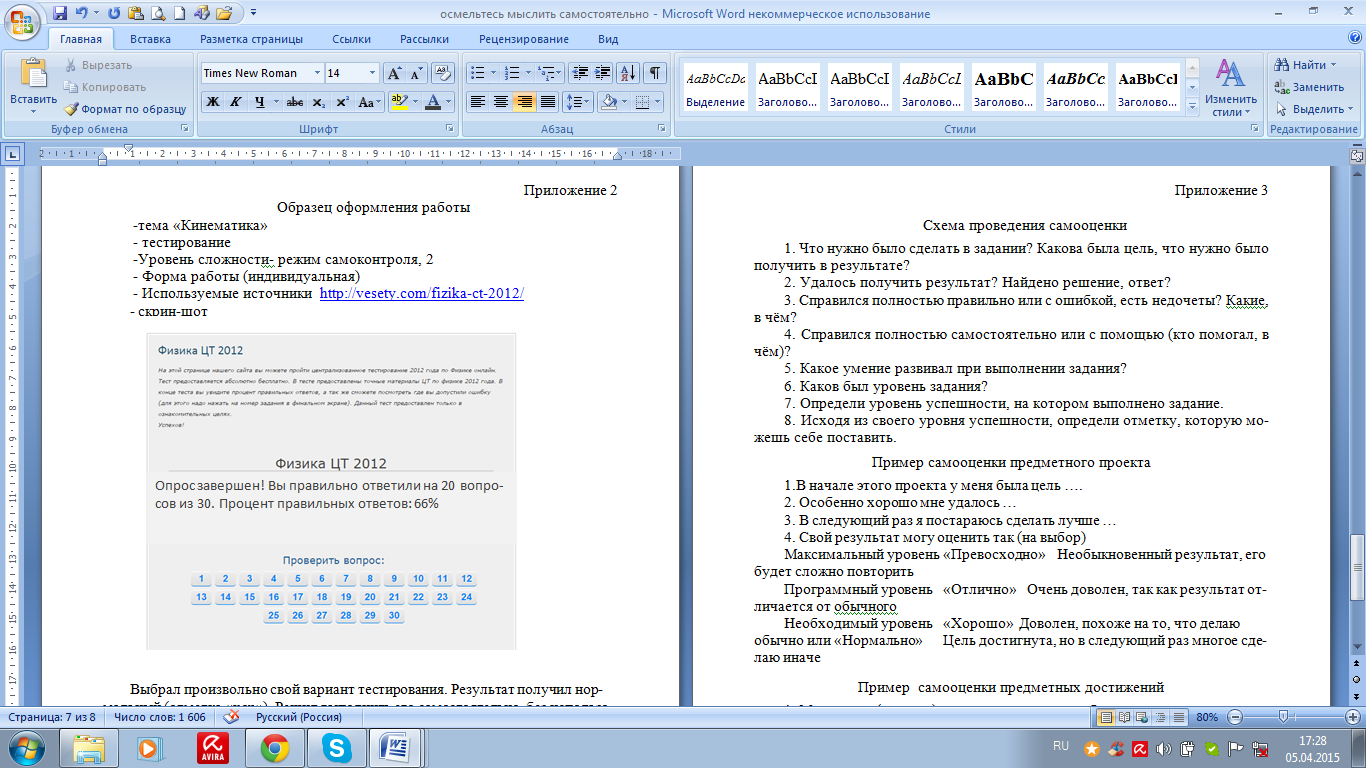 Выбрал произвольно свой вариант тестирования. Результат получил нормальный (отметка «хор»). Решил выполнить его самостоятельно, без использования каких-либо источников. Понял, что пропущенные темы по физике необходимо выучить самостоятельно и вновь попробовать выполнить тот же самый тест.Приложение 3Схема проведения самооценки1. Что нужно было сделать в задании? Какова была цель, что нужно было получить в результате? 2. Удалось получить результат? Найдено решение, ответ? 3. Справился полностью правильно или с ошибкой, есть недочеты? Какие, в чём? 4. Справился полностью самостоятельно или с помощью (кто помогал, в чём)? 5. Какое умение развивал при выполнении задания? 6. Каков был уровень задания? 7. Определи уровень успешности, на котором выполнено задание.8. Исходя из своего уровня успешности, определи отметку, которую можешь себе поставить. Пример самооценки предметного проекта1.В начале этого проекта у меня была цель …. 2. Особенно хорошо мне удалось … 3. В следующий раз я постараюсь сделать лучше … 4. Свой результат могу оценить так (на выбор) Максимальный уровень	«Превосходно»	Необыкновенный результат, его будет сложно повторитьПрограммный уровень	«Отлично» 	  Очень доволен, так как результат отличается от обычногоНеобходимый уровень	«Хорошо» 	Доволен, похоже на то, что делаю обычно или «Нормально»	Цель достигнута, но в следующий раз многое сделаю иначеПример  самооценки предметных достижений1. Моя задача (задание) заключалась в том, чтобы: …. 2. Я с заданием справился / не справился. 3. Задание выполнено без ошибок (или есть такие-то недочёты): … 4. Задание выполнено самостоятельно (или с помощью (кого)… 5. Моя работа мной и преподавателем была оценена так (слова-характеристики и, возможно, отметка): Максимальный уровень. 	«Превосходно».	Решена новая, совершенно незнакомая задача.Программный уровень.	«Отлично». Решена необычная, в чём-то новая задачаНеобходимый уровень.	«Хорошо». 	Знакомая задача решена полностью самостоятельно  или  «Нормально».  Знакомая задача решена, но с ошибками или с чьей-то помощью   